                                       Министерство науки и высшего образования Российской Федерации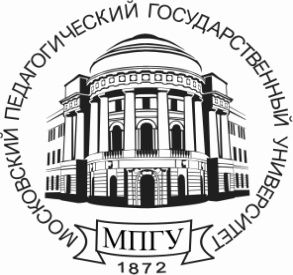 федеральное государственное бюджетное образовательное учреждение высшего образования«Московский педагогическийгосударственный университет»улица М. Пироговская дом 1, строение 1, Москва,119991, ГСП-1Тел: +7 (499)245-03-10, факс: +7 (499)245-77-58, e-mail: mail@mpgu.su    ОКПО 02079566, ОГРН 1027700215344, ИНН/КПП 7704077771/770401001___________№______на №____ от________